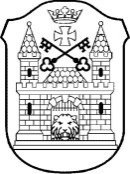 TEHNISKĀS JAUNRADES NAMS „ANNAS 2”Annas iela 2, Rīga, LV-1001, tālrunis, fakss 67374093, e-pasts tjn@riga.lvNOLIKUMSRīgā2020. gada 10. februārī                                                              	Nr. TJNA2-20-4-nosRīgas jaunāko klašu skolēnu tehniskās modelēšanas konkurssGrozījumi ar Tehniskās jaunrades nama „Annas ” 04.11.2020. nolikumu Nr.TJNA2-20-12-nosI. Vispārīgie jautājumiŠis nolikums nosaka kārtību, kādā norisinās Rīgas jaunāko klašu skolēnu tehniskās modelēšanas konkurss (turpmāk - Konkurss).Konkursa mērķi ir:Veicināt jaunāko klašu skolēnu interesi par tehnisko jaunradi.Sekmēt skolēnu iesaistīšanos tehniskās modelēšanas pulciņos.Īstenot tehniskās modelēšanas pulciņu darba pieredzes apmaiņu.Konkursa uzdevums ir izvērtēt un noskaidrot labākos un aktīvākos Rīgas jaunāko klašu skolēnus, kuri nodarbojas ar tehnisko modelēšanu.Konkursu rīko Tehniskās jaunrades nams ,,Annas 2” (turpmāk — Organizators) sadarbībā ar Rīgas domes Izglītības, kultūras un sporta departamenta Sporta un jaunatnes pārvaldi (turpmāk — Pārvalde).Izglītības iestāde nodrošina Latvijas Republikas Ministru kabineta noteikumu Nr.1338 “Kārtība, kādā nodrošināma izglītojamo drošība izglītības iestādēs un to organizētajos pasākumos” prasības.II. Konkursa norises vieta un laiksKonkurss tiek organizēts attālināti un norisinās no 2020. gada 16. novembra līdz 30. novembrim.Konkursa nolikums un informācija par konkursu tiek publicēta interneta vietnē www.intereses.lv. III. Konkursa dalībnieki, pieteikumu iesniegšana un dalības nosacījumiKonkursā piedalās Rīgas vispārējās un interešu izglītības iestāžu audzēkņi (turpmāk – Dalībnieki) četrās vecuma grupās:  1. klašu grupa, 2. klašu grupa, 3. klašu grupa, 4. klašu grupa.Pieteikums dalībai Konkursā saskaņā ar pielikumā pievienoto paraugu jāiesniedz līdz 2020. gada 13. novembrim plkst. 18.00, rakstot uz TJN “Annas 2” e-pasta adresi: tjn@riga.lv.Dalībai Konkursā var pieteikt 1.- 4. klašu skolēnus.Konkursa dalības nosacījumi:Konkurss norisinās attālināti;Konkursa dalībnieki saņem sacensībām nepieciešamos materiālus TJN “Annas 2” no 2020. gada 16. novembra līdz 20. novembrim;No 2020. gada 23. novembra līdz 27. novembrim konkursa dalībnieki katrs individuāli attālināti izpilda sacensību uzdevumu un iesniedz paveikto darbu TJN “Annas 2” dežurantam Annas ielā 2, Rīgā; darbu iesniegšana notiek individuāli vai kopā dalībniekiem no vienas mājsaimniecības vai klases, ievērojot ar Covid-19 vīrusa izplatību saistītos drošības pasākumus - distancēšanos, sejas maskas izmantošanu. Konkursa  uzdevumi 1., 2., 3., 4. klašu grupām ir:Pēc dotās shēmas no papīra jāizgriež, jāizloka, mākslinieciski jānoformē un jāsalīmē figūra;Jāizkrāso un jāizgatavo papīra modelis pēc dotā izklājuma.Piedaloties Konkursā, iesaistītās personas izsaka savu piekrišanu veikt personu datu apstrādi, vienlaikus ļaujot paust savu vēlmi nepubliskot personas datus. Fotogrāfijas un/ vai video attēli var tikt publicēti Organizatora tīmekļa vietnēs (tajā skaitā uzglabāti publiskās pieejamības arhīvā), drukātajos izdevumos, TV ierakstos un tiešraidē.IV. Vērtēšanas noteikumiKonkursa dalībnieku sniegumu vērtē  Organizatoru izveidota un apstiprināta žūrija.Konkursa uzdevumi tiek vērtēti 10 punktu sistēmā: Uzvar dalībnieks ar lielāko visu uzdevumu kopējo punktu summu;Vienādu punktu skaita gadījumā uzvar tas dalībnieks, kuram iegūts lielāks punktu skaits 3. uzdevumā.Vērtēšanas komisijai ir tiesības lemt par vietu nepiešķiršanu vai vairāku piešķiršanu,  kādā no nominācijām. Vērtēšanas komisijas lēmums ir galīgs un neapstrīdams.V. Konkursa rezultātu paziņošana un laureātu apbalvošanaKonkursa rezultātu paziņošana un laureātu apbalvošana notiek 2020. gada 30. novembrī, dalībniekiem individuāli saņemot apbalvojumus, saskaņā ar visiem Ministru kabineta noteikumu Nr. 360 nosacījumiem.Informācija par Konkursa rezultātiem tiek publicēta 2020. gada 30. novembrī interneta vietnē www.intereses.lv   Konkursa darbi tiks izstādīti digitālā izstādē TJN “Annas 2” mājaslapā.Zariņa 29805895PielikumsRīgas jaunāko klašu skolēnu tehniskās modelēšanas konkursanolikumamPIETEIKUMS   ___________________________________________________________________Iestādes nosaukumsPedagogavārds, uzvārds __________________________kontakttālrunis __________________________e-pasts _________________________________Līdz 2020. gada 13. novembrim aizpildīts pieteikums elektroniski jānosūta uz e-pastu: tjn@riga.lv, vai jāpiesakās pa tālruni 67374093 vai 29805895Zariņa 29805895DirektoreI.MaskaļonokaNr.p.k.Dalībnieka vārds, uzvārdsKlaseVecums1.2.3.4.